Уважаемые руководители!Управлением образования Администрации Эвенкийского муниципального района в октябре 2020 года в Ваш адрес было направлено письмо о начале  организации работ на 2020–2021 годы по разработке рабочих программ воспитания (далее – РПВ) в образовательных организациях Красноярского края, реализующих основные общеобразовательные программы.Направляем Вам сформированный пакет методических рекомендаций, сформированный школой опережающей разработки РПВ  - МБОУ «Туринская средняя школа» и просим предоставить проекты рабочих программ воспитания до 31.03.2021 на адрес kobizkayaan@tura.evenkya.ru .Для организации получения консультации необходимо обратиться к заместителю начальника отдела общего и дополнительного образования Кобизкой А.Н.Руководитель	Управления образования 			п/п			О.С. ШаповаловаИсп. Кобизкая А.Н. (39170) 31-512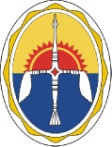  УПРАВЛЕНИЕ ОБРАЗОВАНИЯАдминистрации Эвенкийского муниципального районаКрасноярского краяул. Советская, д.2, п. Тура, Эвенкийский район, Красноярский край, 648000  Телефон:(39170) 31-457                          Факс:   (3912) 63-63-56 E-mail: ShapovalovaOS@tura.evenkya.ru ОГРН 1102470000467 ,       ИНН/КПП 2470000919/24700100116.02.2020г. №100 на №______________ от ______________Руководителям общеобразовательных учреждений